           PEMERINTAH PROVINSI PAPUA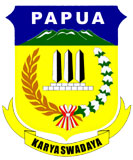               BIRO LAYANAN PENGADAAN BARANG DAN JASA                   Jln. Soa-Siu Dok II Jayapura Lantai II Kantor Gubernur Papua                  Telp./Fax. (0967) 523683 – 534858. Email : pengadaan@papua.go.id				             Kepada Yth.Pimpinan  CV. AMULOKdi  -							     TempatDengan ini kami mengundang Perusahaan Saudara untuk hadir pada acara Klarifikasi, Pembuktian Kualifikasi dan Negosiasi Harga untuk pekerjaan Pengadaan Fasilitas Bantuan Sarana Pengembangan Kawasan Cabai Rawit di Kabupaten Jayawijaya (Kode Lelang :  4259041) yang akan dilaksanakan pada:Hari	:	JumatTanggal	: 	15 September  2017Pukul	: 	10.00 WIT s/d 14.00 WITTempat	: 	Jln. Soa-Siu Dok II Jayapura Lantai II Kantor Gubernur PapuaPembuktian kualifikasi dilakukan dengan cara melihat dokumen asli atau rekaman (copynya) yang sudah dilegalisir oleh pihak yang berwenang dan meminta rekamannya serta membawa asli Dokumen penawaran beserta rekamannya (copynya).Demikian penyampaian kami, atas perhatiannya disampaikan terima kasih.Kelompok Kerja (Pokja) 1Biro Layanan Pengadaan Barang dan JasaKetuaTtd Nomor		: 03/BLPBJ.POKJA/1.37/IX/2017Lampiran	 	:  -Perihal		: Undangan Klarifikasi, Pembuktian Kulifikasi dan Negosiasi HargaJayapura,  13 September  2017